Plantilla 5 - Estrategia de comunicación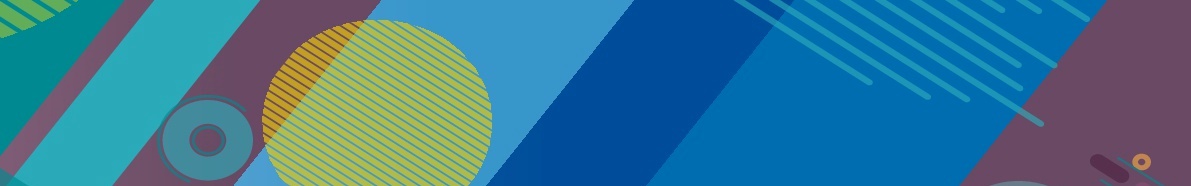 Consulte la sección 3.5 de la metodología del MOWIP para conocer los detalles sobre la cumplimentación de esta plantilla.Público objetivoObjetivo, riesgos potenciales y mensajes claveMétodo y calendarioMateriales necesariosACCESO: Personas que tienen la autoridad para conceder el acceso a las personas / datos necesarios para la evaluaciónACCESO: Personas que tienen la autoridad para conceder el acceso a las personas / datos necesarios para la evaluaciónACCESO: Personas que tienen la autoridad para conceder el acceso a las personas / datos necesarios para la evaluaciónACCESO: Personas que tienen la autoridad para conceder el acceso a las personas / datos necesarios para la evaluaciónMinistro de Defensa (MoD); Jefe de las Fuerzas ArmadasConceder acceso a los datos y al personal necesarios, aceptación del proceso, acceso a la información, compromiso de aplicar las recomendacionesPosible daño a la reputación; compartir información clasificadaLa evaluación contribuirá positivamente a la reputación internacional (si el Ministerio de Asuntos Exteriores inició el proceso, describa sus motivaciones específicas);La aplicación de las recomendaciones podría implicar el apoyo financiero y técnico de los donantes, mejorar las perspectivas de despliegue;El taller de validación permitirá a la institución revisar las conclusiones y recomendaciones antes de hacerlas públicas; no se comparten datos sensibles.Carta formal, reunionesFase inicial, antes del taller de validaciónUn panfleto sobre la metodología; una muestra del formulario de investigación, de las preguntas de la entrevista a los responsables clave y de la encuesta a los representantes; documentos sobre los puntos clave de las evaluaciones anteriores.Comandantes de bases militaresConceder acceso al personal y apoyo para realizar entrevistas y encuestas, dar instrucciones a los subordinadosRepercusiones de los superiores, distracción del mandato principalLa evaluación cuenta con el respaldo de alto nivel del Ministerio de Defensa y del Ministerio de Asuntos Exteriores: esta es una oportunidad para apoyarlos;Los datos serán desidentificados: no se trata de una evaluación del comandante; El equipo de evaluación tiene que seleccionar los criterios de a quién encuestar/entrevistar; Solicitar al comandante que asegure a los encuestados que no habrá repercusiones.   Carta formal, reunión; Antes de la encuesta y las entrevistasUn panfleto sobre la metodología; muestra, preguntas de la entrevista a los responsables clave y de la encuesta a los representantes, encuesta de documentos informativos y entrevista (quién, dónde, cuánto tiempo).AVAL: Personas cuyo aval necesita para llevar a cabo la evaluación (posibles spoilers)AVAL: Personas cuyo aval necesita para llevar a cabo la evaluación (posibles spoilers)AVAL: Personas cuyo aval necesita para llevar a cabo la evaluación (posibles spoilers)AVAL: Personas cuyo aval necesita para llevar a cabo la evaluación (posibles spoilers)Ministro de Asuntos Exteriores Apoyo al proceso de evaluación y a las recomendaciones, respaldo público.Posible daño a la reputación en la comunidad de las operaciones de pazLa evaluación contribuirá positivamente a la reputación internacional;Posibles oportunidades de solicitar apoyo financiero y técnico para aplicar las recomendaciones.Carta formal, reunionesFase de inicio, después de la validaciónUn panfleto sobre la metodología, el estudio de referencia, y los antecedentes de la Iniciativa Elsie.Jefe del Centro de Formación de Pacificadores, Jefe de la Unidad de GéneroApoyo al proceso de evaluación y recomendacionesEl equipo de evaluación invade el mandato, riesgo de dañar a la reputaciónLa evaluación tiene potencial para mejorar las perspectivas de despliegue;Importante papel en el taller de validación, desarrollo y aplicación de las recomendaciones;Potencial para compartir las buenas prácticas a nivel regional.Carta formal, reunionesFase inicial, actualizaciones periódicas, una vez redactado el informeUn panfleto sobre la metodología, el estudio de referencia y los antecedentes de la Iniciativa Elsie.Organismos de seguridad nacional e instituciones de inteligencia, organismos de investigaciónAutorización tácita o activa del proceso de evaluación y de la publicación del informeViolación de las leyes y la política sobre secretos oficiales y ética de la investigación.La evaluación se llevará a cabo de forma transparente y en pleno cumplimiento de las leyes y políticas nacionales; No hay interés en el incumplimiento, ya que esto socavará los objetivos de la evaluación y otros países que aportan tropas y policías (TPCC) pueden bloquear futuras evaluaciones;  Las autoridades pertinentes pueden supervisar cómo se aplica la evaluación;La encuesta debe seguir siendo confidencial, pero los datos se guardan de forma segura; El taller de validación ofrece la oportunidad de redactar información sensible.Memorándum de entendimiento, carta formal, reuniones, solicitudes de permisoFase inicial, antes del taller de validaciónDocumento metodológico completo con herramientas de recopilación de datos, plan de evaluación, documentos de planificación, informes del MOWIP / resultados clave de otros TPCC.APOYO (EVALUACIÓN): Personas cuyo apoyo necesita durante la evaluaciónAPOYO (EVALUACIÓN): Personas cuyo apoyo necesita durante la evaluaciónAPOYO (EVALUACIÓN): Personas cuyo apoyo necesita durante la evaluaciónAPOYO (EVALUACIÓN): Personas cuyo apoyo necesita durante la evaluaciónPersonal de la oficina de la ONU del Ministerio de DefensaAyuda para identificar / acceder a los entrevistados, a los encuestados, a los datos.Requiere mucho tiempo, puede tener que lidiar con la ResistenciaLa evaluación constituye una parte importante del mandato de la mesa; Potencial de apoyo monetario / técnico de los donantes para las recomendaciones.Comunicación escrita; teléfono/reuniones; una vez que se ha concedido el accesoInformación detallada por escrito sobre el apoyo requerido.Responsables clave de la toma de decisiones Disposición a ser entrevistado y a compartir informaciónRepercusiones de los superiores, daño a la reputación, pérdida de tiempoLa evaluación cuenta con el respaldo de los ministerios y del jefe de la institución;La contribución de los principales responsables de la toma de decisiones es fundamental para el éxito de la evaluación;El taller de validación ofrece la oportunidad de redactar información sensible, de hacer aportaciones a las conclusiones y recomendaciones.Carta de solicitud / correo electrónico, formulario de consentimiento, verbalmente del entrevistador; Antes de la entrevistaUn panfleto (una página) sobre la metodología, copia de la carta de permiso del superior.EncuestadoresDisposición a ser encuestadoRepercusiones de los superiores, pérdida de tiempoLa evaluación cuenta con el aval de los superiores; no se garantiza ninguna repercusión;Respuestas desidentificadas; los superiores no pueden acceder a ellas,Rara oportunidad de compartir opiniones y contribuir a las recomendaciones.Información del comandante, formulario de consentimiento, verbalmente del encuestador; Antes de la encuestaUn panfleto sobre la metodología, copia de la carta de permiso del superior, información en el software de la encuesta.APOYO (RECOMENDACIONES): Personas cuyo apoyo será necesario para aplicar la evaluaciónAPOYO (RECOMENDACIONES): Personas cuyo apoyo será necesario para aplicar la evaluaciónAPOYO (RECOMENDACIONES): Personas cuyo apoyo será necesario para aplicar la evaluaciónAPOYO (RECOMENDACIONES): Personas cuyo apoyo será necesario para aplicar la evaluaciónUnidad de Recursos Humanos; Personal del Centro de Formación de personal para las operaciones de pazDisposición a colaborar en la elaboración y aplicación de las recomendacionesTrabajo extra; las recomendaciones pueden ser imposibles de aplicar, la práctica anterior puede ser criticada, la resistencia del personal a los cambios de procedimiento.La evaluación tiene el potencial de impulsar la satisfacción del personal;El taller de validación ofrece la oportunidad de aportar recomendaciones.Información escrita, sesión de taller; Inicio, antes del taller de validaciónInformación detallada por escrito sobre el apoyo requerido, carta del taller de validación, borrador del informe de evaluación de las barreras.DIRECTAMENTE AFECTADODIRECTAMENTE AFECTADODIRECTAMENTE AFECTADODIRECTAMENTE AFECTADOPersonal que espera desplegar / hasta ahora no ha podido desplegarGenerar apoyo al proceso, gestionar las expectativasLas recomendaciones pueden crear ganadores y perdedoresLa evaluación tiene el potencial de aumentar los niveles de despliegue en general;Las recomendaciones pueden tardar en aplicarse, pero deberían beneficiar a todos.Información en línea, evento de lanzamiento; Durante / después de la evaluaciónPágina web, informe de evaluación de barreras.INDIRECTAMENTE AFECTADOINDIRECTAMENTE AFECTADOINDIRECTAMENTE AFECTADOINDIRECTAMENTE AFECTADOMedios de comunicación / PúblicoGenerar apoyo al proceso, gestionar las expectativasLas recomendaciones pueden dañar la reputación del paísLa evaluación impulsará la reputación del país; La evaluación tiene el potencial de aumentar los niveles de despliegue en general;Potencial de apoyo monetario / técnico de los donantes para las recomendaciones.Información en línea, evento de lanzamiento; Durante / después de la evaluaciónPágina web, comunicado de prensa, informe de evaluación de barreras.Organizaciones de la Sociedad Civil (OSC) que trabajan por la igualdad de género / Resolución 1325 del Consejo de Seguridad de la ONU / Plan de Acción Nacional sobre Mujeres, Paz y SeguridadGenerar apoyo al proceso, gestionar las expectativasEl informe puede desviar recursos de otros trabajos (no militarizados) relacionados con el géneroEl informe apoya demandas más amplias como la igualdad de oportunidades en el trabajo;El proceso sensibiliza a las instituciones de seguridad sobre la igualdad de género y crea puntos focales/grupos de trabajo para comprometerse con el tema; El informe y los planes de acción de seguimiento proporcionan una oportunidad para que las OSC hagan responsables a las instituciones de seguridad de sus compromisos para garantizar que sus objetivos se alinean con otros compromisos nacionales (por ejemplo, el PNA).Información en línea, evento de lanzamiento; Antes / durante / después de la evaluaciónInformación en línea, página web, estudio de referencia, informe de evaluación de barreras (así como informes anteriores de otros TPCC).Asociaciones de personalGenerar apoyo al proceso, gestionar las expectativasLa asociación puede ser excluida de la aplicación de las recomendaciones, la duplicaciónLa evaluación tiene como objetivo contribuir a mejorar las condiciones de los miembros;La asociación puede participar plenamente en el evento de lanzamiento y en los debates de seguimiento.Información en línea, evento de lanzamiento; Durante / después de la evaluaciónPágina web, comunicado de prensa, informe de evaluación de la barrera.AcadémicosCrear una comunidad de prácticaEquipo de evaluación en competencia con los académicos, acceso privilegiado a la informaciónFomentar a las instituciones o actores académicos a participar en el evento de lanzamiento y en los debates de seguimiento;Papel potencial de instituciones o actores académicos en la aplicación de las recomendaciones / seguimiento.Materiales escritos, evento de lanzamiento; Durante / después de la evaluaciónDocumento MOWIP, informe de evaluación de barreras.Comunidad internacionalApoyar el proceso del MOWIP, ser receptivo a los hallazgos, las buenas prácticas en los informesFavoritismo de un TPCC; competencia de los donantes, presión para aumentar la financiación de la ONU.Muchas oportunidades para participar en el proceso del MOWIP;Las conclusiones (incluidas las buenas prácticas) están basadas en evidencia; pueden incorporarse a las políticas internacionales sobre la igualdad de género y las operaciones de paz;Muchas oportunidades para contribuir a las recomendaciones;El MOWIP contribuye a que las operaciones de paz sean más eficientes y eficaces.Información en línea, evento de lanzamiento internacional; Durante / después de la evaluaciónPágina web, informe de evaluación de barreras.